Art and Design Curriculum – Cycle B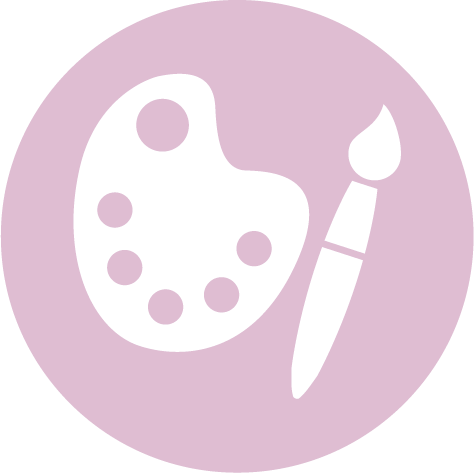 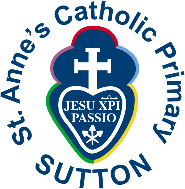 Lower Key Stage 2 – Year 3 & 4to create sketch books to record their observations and use them to review and revisit ideasto improve their mastery of art and design techniques, including drawing, painting and sculpture with a range of materials [for example, pencil, charcoal, paint, clay]about great artists, architects and designers in history.AutumnSpringSummerUnit Title: Drawing and Colour - watercolourUnit Title: Collage – visual artArtist: Georgia O’Keefe 1887 – 1986Movement: American Modernism, Precisionism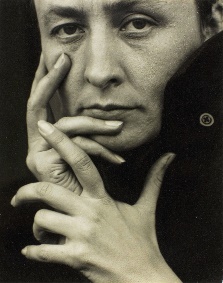 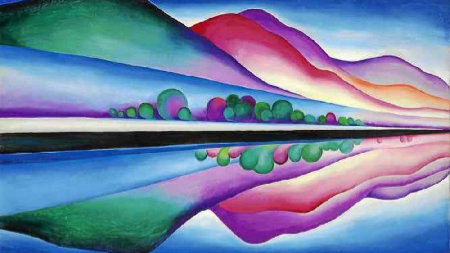 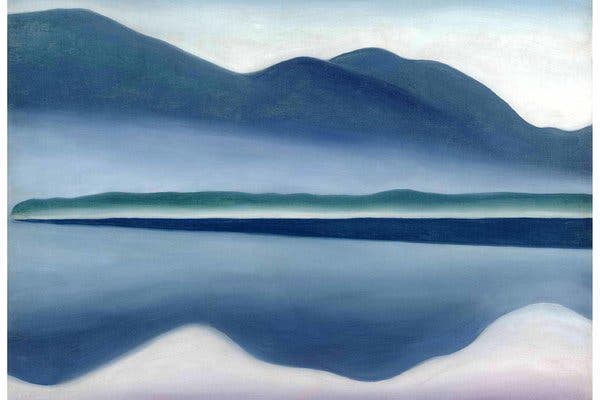 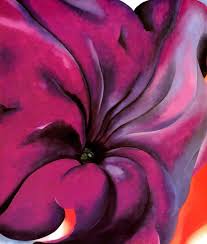 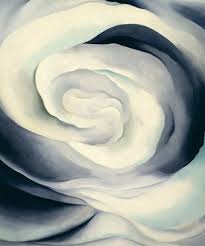 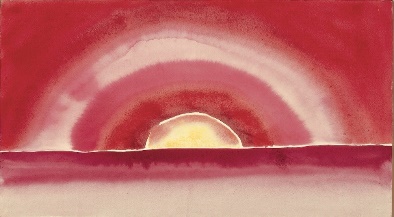 https://www.tate.org.uk/kids/explore/who-is/who-georgia-okeeffehttps://www.pinterest.co.uk/patty_palmer2/georgia-okeeffe-art-project-for-kids/Compare with the work of:Artist: Emma Larrson  Movement: Contemporary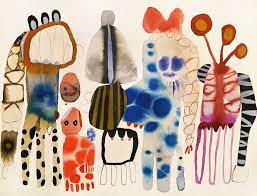 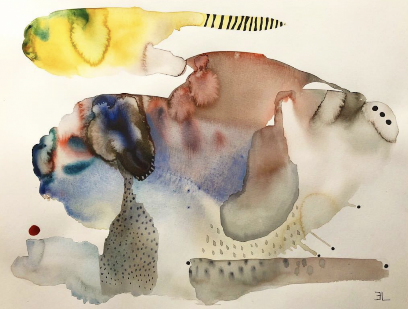 https://www.hugoandmarie.com/artists/emma-larsson/ Artist: Andy GoldsworthyMovement: Contemporary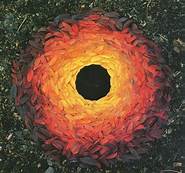 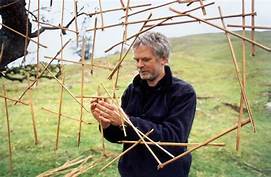 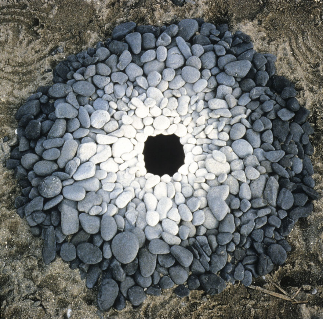 https://www.bbc.co.uk/bitesize/clips/zh4wmp3https://www.slideshare.net/nivaca2/andy-goldsworthy-for-kidsCompare with the work of:Artist: Jaume Plensa  1955 - Movement: Contemporary 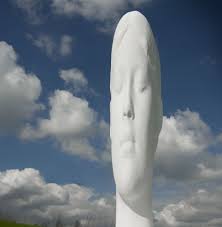 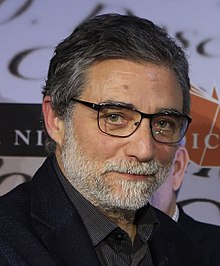 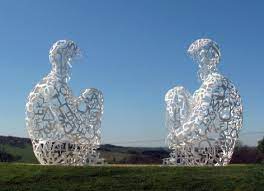 https://jaumeplensa.com/ https://en.wikipedia.org/wiki/Jaume_PlensaPrior Knowledge: KS1Pupils should be taught:to use a range of materials creatively to design and make productsto use drawing, painting and sculpture to develop and share their ideas, experiences and imaginationto develop a wide range of art and design techniques in using colour, pattern, texture, line, shape, form and spaceabout the work of a range of artists, craft makers and designers, describing the differences and similarities between different practices and disciplines, and making links to their own workPrior Vocabulary:MaterialsDrawing, paintingColour, pattern, texture, line, shape, form spaceArtists, craft makers, designersSimilar, differentPrior Knowledge: KS1Pupils should be taught:to use a range of materials creatively to design and make productsto use drawing, painting and sculpture to develop and share their ideas, experiences and imaginationto develop a wide range of art and design techniques in using colour, pattern, texture, line, shape, form and spaceabout the work of a range of artists, craft makers and designers, describing the differences and similarities between different practices and disciplines, and making links to their own workPrior Vocabulary:MaterialsDrawing, paintingColour, pattern, texture, line, shape, form spaceArtists, craft makers, designersSimilar, differentSkills:Explore shading, using different media. (3)Understand and identify key aspects such as complementary colours, colour as tone, warm and cold colours. (3)Compare and recreate form of natural and manmade objects. (3)Create different effects by using a variety of tools and techniques such as bleeds, washes, scratches and splashes. (4)Experiment with creating mood, feeling, movement and areas of interest by selecting appropriate materials and learnt techniques. (4)Skills:Explore shading, using different media. (3)Understand and identify key aspects such as complementary colours, colour as tone, warm and cold colours. (3)Compare and recreate form of natural and manmade objects. (3)Create a collage using overlapping and layering. (3)Experiment with creating mood, feeling, movement and areas of interest by selecting appropriate materials and learnt techniques. (4)Knowledge:Use a sketchbook for recording observations, for experimenting with techniques or planning out ideas. (3)Experiment with different materials to create a range of effects and use these techniques in the completed piece of work. (3)Explain what he/she likes or dislikes about their work. (3)Know about some of the great artists, architects and designers in history and describe their work. (3)Use a sketchbook for collecting ideas and developing a plan for acompleted piece of artwork. (4)Use taught technical skills to adapt and improve his/her work. (4)Articulate how he/she might improve their work using technical terms and reasons as a matter of routine. (4)Describe some of the key ideas, techniques and working practices of artists, architects and designers who he/she has studied. (4)Knowledge:Use a sketchbook for recording observations, for experimenting with techniques or planning out ideas. (3)Experiment with different materials to create a range of effects and use these techniques in the completed piece of work. (3)Explain what he/she likes or dislikes about their work. (3)Know about some of the great artists, architects and designers in history and describe their work. (3)Use a sketchbook for collecting ideas and developing a plan for acompleted piece of artwork. (4)Use taught technical skills to adapt and improve his/her work. (4)Articulate how he/she might improve their work using technical terms and reasons as a matter of routine. (4)Describe some of the key ideas, techniques and working practices of artists, architects and designers who he/she has studied. (4)Key moments in sketchbook:Artist research (O’Keeffe)Experiment with shading, using different media.Experiment with different techniques to show complementary colours, colour as tone, warm and cold colours. Experiment with different effects, tools and techniques such as bleeds, washes, scratches and splashes. Experiment with different techniques to create mood, feeling, movement and areas of interest. Annotations to show reflections on their work and that of others.Key moments in sketchbook:Artist research (Deborah Shapiro)Experiment with shading, using different media.Experiment with different techniques to show complementary colours, colour as tone, warm and cold colours. Experiment with different techniques to create mood, feeling, movement and areas of interest. Annotations to show reflections on their work and that of others.Final artwork:O’Keeffe inspired art workFinal artwork:Shapiro inspired collage Key Vocabulary:Vibrant, boldComplementary coloursColour, form, line, shape, space, texture, value, pattern, toneWarm/cold coloursAbstract/abstractionLegacyModernism Key Vocabulary:CollageComplementary coloursColour, form, line, shape, space, texture, value, pattern, toneWarm/cold coloursAbstract/abstractionCurriculum links:GeographyCurriculum links: